TEHNISKĀ SPECIFIKĀCIJA Nr. TS 1625.001 v1Balsta puvuma pakāpes noteikšanas ierīceAttēls Nr. 1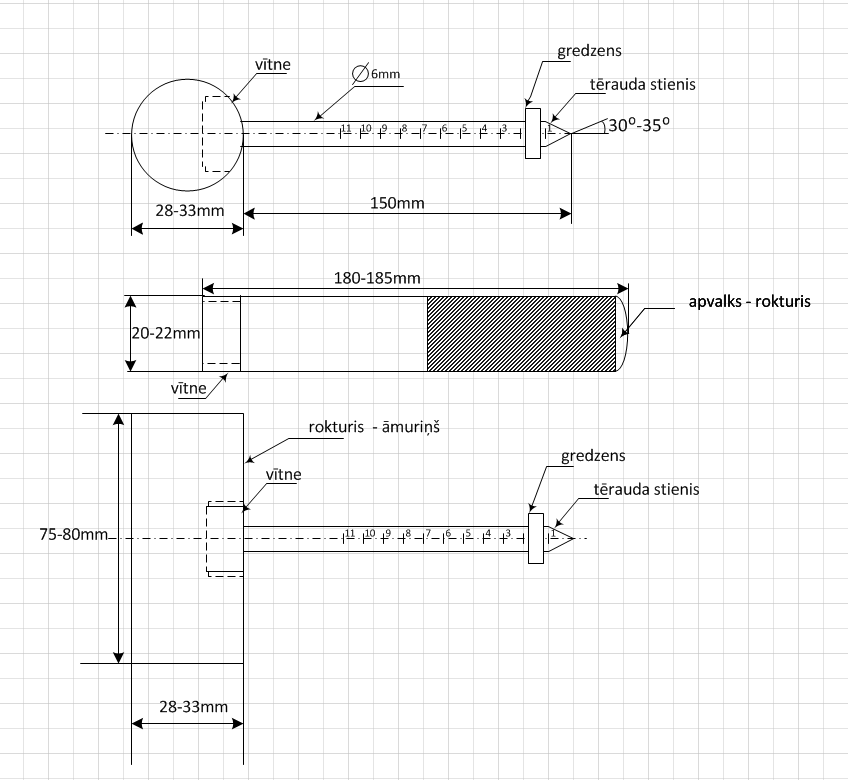 Nr.AprakstsMinimālā tehniskā prasībaPiedāvātās preces konkrētais tehniskais aprakstsAvotsPiezīmesVispārīgā informācijaRažotājs (nosaukums, atrašanās vieta)Norādīt informāciju1625.001 Balsta puvuma pakāpes noteikšanas ierīce Tipa apzīmējums Parauga piegāde laiks tehniskajai izvērtēšanai (pēc pieprasījuma), darba dienasNorādīt vērtībuStandartiAtbilstība standartam  LVS EN 10020:2014 Tēraudu veidu noteikšana un klasifikācijaAtbilstAtbilstība standartam   ISO  9001. Kvalitātes pārvaldības sistēmas prasības.AtbilstDokumentācijaIr iesniegts preces attēls, kurš atbilst sekojošām prasībām: ".jpg" vai “.jpeg” formātāizšķiršanas spēja ne mazāka par 2Mpixir iespēja redzēt  visu produktu un izlasīt visus uzrakstus uz tāattēls nav papildināts ar reklāmuAtbilstVides nosacījumiMinimālā darba temperatūra≤ -10°CMaksimālā darba temperatūra≥ +30°CTehniskā informācijaSkatīt attēlu Nr. 1Atbilst